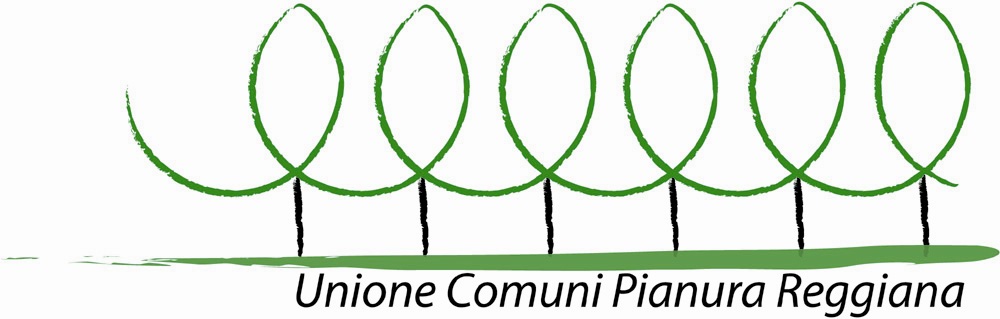 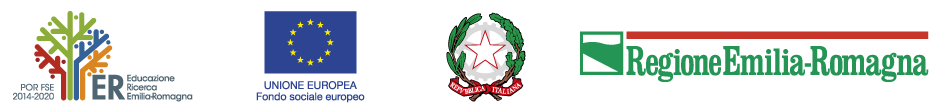 Prot 6847/2019 del 12/04/2019MODELLO BCOMUNICAZIONE DI ADESIONE AL “PROGETTO PER LA CONCILIAZIONE VITA-LAVORO: SOSTEGNO ALLE FAMIGLIE  PER LA FREQUENZA DI CENTRI ESTIVI” CONVENZIONATI/IN APPALTO O GESTITI DIRETTAMENTE DAL COMUNE  ANNO 2019 DATI DEL GESTORENome/Cognome __________________________________ nato/a a ____________________il _____________________________ Nazionalità____________________________________residente a ________________________in Via ______________________________n. _____Tel. Abitazione _________________________Cellulare _______________________________In qualità di legale rappresentante de____________________________________________CODICE FISCALE/P.IVAChe gestisce il tempo/centro estivo denominato  ____________________ presso la struttura denominata __________________posta in via _____ a _______ in base a convenzione/affidamento appalto /autorizzazione del Comune di  ______________________ ; oppureChe gestisce direttamente come Servizio del Comune di _____________  il tempo/centro estivo denominato __________ presso la struttura educativa __________________ posta in via _____________________COMUNICAL’ adesione al “PROGETTO PER LA CONCILIAZIONE VITA-LAVORO: SOSTEGNO ALLE FAMIGLIE  PER LA FREQUENZA DI CENTRI ESTIVI” – anno 2019, ai  quali (centri estivi)  le famiglie potranno iscrivere i bambini e i ragazzi dai 3 ai 13 anni (nati dal 2006 al 2016) per il periodo di sospensione estiva delle attività scolasticheA TAL FINEIl/La sottoscritto/a, in relazione all’avviso pubblico per l’adesione al progetto “conciliazione” centro estivo anno 2019, consapevole delle pene previste per false e mendaci dichiarazioni ai sensi dell’art. 76 del D.P.R. 445/2000 e dell’art. 496 del C.P., e consapevole, ai sensi dell’art. 75 del D.P.R. citato, che qualora da eventuali controlli emerga la non veridicità del contenuto della dichiarazione, il dichiarante decade dai benefici eventualmente conseguenti al provvedimento emanato sulla base della dichiarazione non veritiera, sotto la propria personale responsabilità DICHIARA QUANTO SEGUE:di disporre e rendere pubblico e accessibile alle famiglie un progetto, educativo e di organizzazione del servizio che contenga le finalità, le attività, l’organizzazione degli spazi, l’articolazione della giornata, il personale utilizzato (orari e turnazione);di garantire tutti i seguenti requisiti di qualità aggiuntivi:o	accoglienza di tutti i bambini richiedenti, senza discriminazione, se non esclusivamente determinate dalla necessità di garantire la continuità didattica;o	accoglienza dei bambini disabili in accordo con il Comune circa le modalità di intervento e di sostegno;o	apertura di almeno: 2 settimane, 5 giorni a settimana, 4 ore giornaliere;o	disponibilità all’accoglienza di almeno 20 bambini;o	erogazione di diete speciali per le esigenze dei bambini accolti;di attestare e documentare in allegato un'esperienza pregressa nella gestione di centri estivi di almeno una annualità; di rendersi disponibile a ricevere dalle famiglie la domanda di contributo regionale per l’abbattimento delle rette dei centri estivi, verificandone la completezza, e di consegnarle al Comune ove ha luogo il Centro Estivo, con le modalità concordate con il Comune stesso; di rendersi disponibile a rendicontare direttamente al Comune ove ha luogo il Centro Estivo, con le modalità concordate con il Comune stesso, l’effettivo pagamento del servizio per il centro estivo da parte delle famiglie che hanno presentato la domanda e sono state ritenute destinatarie del contributo regionale per l’abbattimento delle rette dei centri estivi;di impegnarsi a redigere fatture/ricevute/documenti contabili che attestino il pagamento del servizio di centro estivo con suddivisione settimanale e con indicazione del costo settimanale;di essere edotto che il Comune a cui si presenta la domanda, sede del Centro Estivo  e la Regione Emilia-Romagna si riservano la facoltà di effettuare controlli sulla veridicità delle dichiarazioni rese dai richiedenti relativamente alle condizioni che hanno dato luogo alla iscrizione in elenco;
di essere informato che Il trattamento dei dati personali da parte dei Comuni e dell’Unione, per le finalità di cui al presente Avviso e svolgimento delle eventuali altre funzioni istituzionali connesse e rispetto di obblighi di legge, è effettuato, in qualità di titolare del trattamento dei dati personali, in osservanza dei presupposti e nei limiti stabiliti dal Regolamento UE 2016/679, dal D.Lgs. 10 agosto 2018, n. 101 e dal D.Lgs. 30 giugno 2003, n. 196, così come modificato e integrato dal predetto D.Lgs. 10 agosto 2018, n. 101.  Il trattamento dei dati personali avverrà mediante l’utilizzo di strumenti informatici, telematici e manuali, con logiche strettamente correlate alle finalità per le quali le informazioni sono raccolte in modo da garantirne la sicurezza e la riservatezza (artt. da 5 a 11 Regolamento UE) e sarà svolto da dipendenti del Comune  e dell’Unione , che operano sotto la sua autorità diretta, appositamente autorizzati ed istruiti. Solo eccezionalmente, i dati potranno essere conosciuti e trattati anche da altri soggetti che, nel fornire specifici servizi o svolgere attività strumentali per conto del Comune e dell’Unione , operano in qualità di Persone autorizzate o Responsabili del trattamento designati dai rispettivi Enti, nel rispetto e con le garanzie a tale scopo indicate dal Regolamento UE sopracitato.SI ALLEGA:□ Copia del documento d’identità del dichiarante.□ Documentazione tesa ad attestare l’esperienza pregressa nella gestione dei centri estivi di almeno una annualità;□ Altro (specificare).Comune di _______________, lì__________________Firma del dichiarante      ____________________________